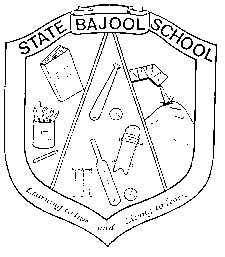 This enrolment agreement sets out the responsibilities of the student,  parents or carers and the school staff about the education of students enrolled at Bajool State school.  Responsibility of student to:Attend school regularly, on time, ready to learn and take part in school activitiesAct at all times with respect and show tolerance towards other students and staffWork hard and comply with requests or directions from the teacher and principalAbide by school rules, meet homework requirements and wear school’s uniformRespect the school environmentResponsibility of parents to:Attend open evenings for parentsLet the school know if there are any problems that may affect you or child’s ability to learnInform the school of reason for any absenceTreat school staff with respect and toleranceSupport the authority and discipline of the school enabling your child to achieve maturity, self- discipline and self- controlAbide by school’s policy regarding access to school grounds before, during and after school hoursAdvise Principal if your child is in the care of the state or you are the carer of a child in the care of the stateInform the school if your child’s living arrangements change and provide details of new home address and phone numberResponsibility of the school to:Develop each individual student’s talent as fully as possibleInform patents and carers regularly about how their children are progressingInform students, parents and carers about what the teachers aim to teach the students each termTeach effectively and to set the highest standards in work and behaviourTake reasonable steps to ensure the safety, happiness and self-confidence of all studentsBe open and welcoming  at all reasonable times and off opportunities for parents and carers to become involved in the school communityClearly articulate the school’s expectations regarding the responsible behaviour plan for students and the school’s dress code policyEnsure the parents and carers are aware of the school’s insurance arrangements and accident cover for studentsAdvise parents and carers of extra-curricular activities operating at the school in which their child may become involved, for example Program of Chaplaincy Services, religious instructionEnsure that the parent is aware of the school’s record-keeping policy including the creation of a transfer note should the student enrol at another schoolSet, mark and monitor homework regularly in keeping with the school’s homework policyContact parents and carers as soon as is possible if the school is concerned about the child’s school work, behaviour, attendance or punctuality.Deal with complaint in an open, fair and transparent mannerConsult parents on any major issues affecting  studentsTreat students and parents with respect and toleranceI accept the rules and regulations of the Bajool State School as stated in the school policies that have been provided to me as follows:Responsible Behaviour PlanStudent Dress CodeHomework PolicyStudent usage of internet, intranet and extranetAbsencesSchool ExcursionsComplaints ManagementParent/Guardian Consent form for Voluntary Student Participation in Program of Chaplaincy ServicesDepartment insurance arrangements and accident cover for studentsConsent to use Copyright Material, Image, Recording or NameAppropriate use of Mobile Telephones and other Electronic Equipment by Students I acknowledge that the information about the school’s current programs and services has been explained to me. ____________________________	_____________________________	____________________________Student Signature			Parent/Carer Signature			On behalf of Bajool State School